李政姓名李政性别男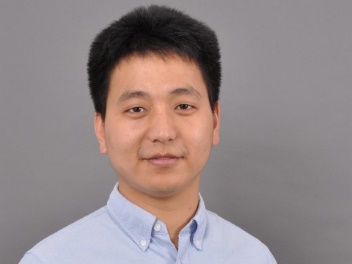 学历博士研究生学位博士院系城市建设与交通学院城市建设与交通学院专业技术职务及专家称谓博士后邮箱Lizgod@163.comLizgod@163.comLizgod@163.comLizgod@163.com主要研究领域及方向钢结构，数值模拟，仓筒屈曲稳定，统计尺寸效应，焊接钢结构，数值模拟，仓筒屈曲稳定，统计尺寸效应，焊接钢结构，数值模拟，仓筒屈曲稳定，统计尺寸效应，焊接钢结构，数值模拟，仓筒屈曲稳定，统计尺寸效应，焊接个人简历李政，男，1990年出生，近年来一直从事钢结构的材料性质、屈曲稳定试验和数值模拟等方面的研究工作。2014年9月担任德国勃兰登堡工业大学（BTU）钢木结构研究所（LSH）研究员（Akademischer Mitarbeiter），在德期间参与多项德国联邦工业合作研究会（AIF）和欧盟煤钢研究基金会（RFCS）研究项目，同时参与多项结构设计的审核工作，例如2018年负责位于德国勃兰登堡州的世界最大室内水乐园Tropical Island改造工程审核工作，2019年参与奥德河畔的法兰克福的发电站存储煤炭的筒仓改造工程。具有扎实的工程设计和科学研究经验，熟悉各主流大型有限元软件的分析应用。自2018年9月至2020年3月作为博士后研究员负责BTU的青年基金（Early Career Fellowships）和德国科学基金会（DFG）的项目研究工作。李政，男，1990年出生，近年来一直从事钢结构的材料性质、屈曲稳定试验和数值模拟等方面的研究工作。2014年9月担任德国勃兰登堡工业大学（BTU）钢木结构研究所（LSH）研究员（Akademischer Mitarbeiter），在德期间参与多项德国联邦工业合作研究会（AIF）和欧盟煤钢研究基金会（RFCS）研究项目，同时参与多项结构设计的审核工作，例如2018年负责位于德国勃兰登堡州的世界最大室内水乐园Tropical Island改造工程审核工作，2019年参与奥德河畔的法兰克福的发电站存储煤炭的筒仓改造工程。具有扎实的工程设计和科学研究经验，熟悉各主流大型有限元软件的分析应用。自2018年9月至2020年3月作为博士后研究员负责BTU的青年基金（Early Career Fellowships）和德国科学基金会（DFG）的项目研究工作。李政，男，1990年出生，近年来一直从事钢结构的材料性质、屈曲稳定试验和数值模拟等方面的研究工作。2014年9月担任德国勃兰登堡工业大学（BTU）钢木结构研究所（LSH）研究员（Akademischer Mitarbeiter），在德期间参与多项德国联邦工业合作研究会（AIF）和欧盟煤钢研究基金会（RFCS）研究项目，同时参与多项结构设计的审核工作，例如2018年负责位于德国勃兰登堡州的世界最大室内水乐园Tropical Island改造工程审核工作，2019年参与奥德河畔的法兰克福的发电站存储煤炭的筒仓改造工程。具有扎实的工程设计和科学研究经验，熟悉各主流大型有限元软件的分析应用。自2018年9月至2020年3月作为博士后研究员负责BTU的青年基金（Early Career Fellowships）和德国科学基金会（DFG）的项目研究工作。李政，男，1990年出生，近年来一直从事钢结构的材料性质、屈曲稳定试验和数值模拟等方面的研究工作。2014年9月担任德国勃兰登堡工业大学（BTU）钢木结构研究所（LSH）研究员（Akademischer Mitarbeiter），在德期间参与多项德国联邦工业合作研究会（AIF）和欧盟煤钢研究基金会（RFCS）研究项目，同时参与多项结构设计的审核工作，例如2018年负责位于德国勃兰登堡州的世界最大室内水乐园Tropical Island改造工程审核工作，2019年参与奥德河畔的法兰克福的发电站存储煤炭的筒仓改造工程。具有扎实的工程设计和科学研究经验，熟悉各主流大型有限元软件的分析应用。自2018年9月至2020年3月作为博士后研究员负责BTU的青年基金（Early Career Fellowships）和德国科学基金会（DFG）的项目研究工作。近五年主要科研项目主持或参加科研项目（课题）（按时间倒序排序）：(1)	德国科学基金会（DFG)，普通项目，408366689，Versuche und grundlegende Studien zum Beulverhalten von eng ringversteiften Kreiszylinderschalen unter Axialdruck,2018-09至2020-04，在研，执行人，18万欧元(约144万人民币)(2)	欧盟煤钢研究基金会（RFCS），普通项目，751583，Steel Cladding Systems for Stabilization of Steel Buildings in Fire – STABFI，2017-07至2020-06，在研，参加，32万欧元(约256万人民币)(3)	勃兰登堡工业大学（BTU）青年基金（Early Career Fellowships），博士后项目，92146312，Development of a theory to quantify the influence of the statistical size effect on the nonlinear material behaviour and optimization of the structural reliability，2018-09至2019-08，已结题，主持，4.8万欧元（约20万人民币)(4)	德国联邦工业合作研究会（AIF），普通项目，18104 BG，Untersuchungen zum Tragverhalten und der Lebensdauer von Klebverbindungen im Stahlbau unter zyklischer Belastung，2014-04至2017-09，已结题，参加，24万欧元（约192万人民币）(5)	德国联邦工业合作研究会（AIF），普通项目，18161 BG，Erhöhung der Tragfähigkeit geschweißter I-Profile aus hochfestem Baustahl durch verbesserte Ansätze zur Berücksichtigung von Eigenspannungen，2014-04至2016-12，已结题，参加，20万欧元（约160万人民币）主持或参加科研项目（课题）（按时间倒序排序）：(1)	德国科学基金会（DFG)，普通项目，408366689，Versuche und grundlegende Studien zum Beulverhalten von eng ringversteiften Kreiszylinderschalen unter Axialdruck,2018-09至2020-04，在研，执行人，18万欧元(约144万人民币)(2)	欧盟煤钢研究基金会（RFCS），普通项目，751583，Steel Cladding Systems for Stabilization of Steel Buildings in Fire – STABFI，2017-07至2020-06，在研，参加，32万欧元(约256万人民币)(3)	勃兰登堡工业大学（BTU）青年基金（Early Career Fellowships），博士后项目，92146312，Development of a theory to quantify the influence of the statistical size effect on the nonlinear material behaviour and optimization of the structural reliability，2018-09至2019-08，已结题，主持，4.8万欧元（约20万人民币)(4)	德国联邦工业合作研究会（AIF），普通项目，18104 BG，Untersuchungen zum Tragverhalten und der Lebensdauer von Klebverbindungen im Stahlbau unter zyklischer Belastung，2014-04至2017-09，已结题，参加，24万欧元（约192万人民币）(5)	德国联邦工业合作研究会（AIF），普通项目，18161 BG，Erhöhung der Tragfähigkeit geschweißter I-Profile aus hochfestem Baustahl durch verbesserte Ansätze zur Berücksichtigung von Eigenspannungen，2014-04至2016-12，已结题，参加，20万欧元（约160万人民币）主持或参加科研项目（课题）（按时间倒序排序）：(1)	德国科学基金会（DFG)，普通项目，408366689，Versuche und grundlegende Studien zum Beulverhalten von eng ringversteiften Kreiszylinderschalen unter Axialdruck,2018-09至2020-04，在研，执行人，18万欧元(约144万人民币)(2)	欧盟煤钢研究基金会（RFCS），普通项目，751583，Steel Cladding Systems for Stabilization of Steel Buildings in Fire – STABFI，2017-07至2020-06，在研，参加，32万欧元(约256万人民币)(3)	勃兰登堡工业大学（BTU）青年基金（Early Career Fellowships），博士后项目，92146312，Development of a theory to quantify the influence of the statistical size effect on the nonlinear material behaviour and optimization of the structural reliability，2018-09至2019-08，已结题，主持，4.8万欧元（约20万人民币)(4)	德国联邦工业合作研究会（AIF），普通项目，18104 BG，Untersuchungen zum Tragverhalten und der Lebensdauer von Klebverbindungen im Stahlbau unter zyklischer Belastung，2014-04至2017-09，已结题，参加，24万欧元（约192万人民币）(5)	德国联邦工业合作研究会（AIF），普通项目，18161 BG，Erhöhung der Tragfähigkeit geschweißter I-Profile aus hochfestem Baustahl durch verbesserte Ansätze zur Berücksichtigung von Eigenspannungen，2014-04至2016-12，已结题，参加，20万欧元（约160万人民币）主持或参加科研项目（课题）（按时间倒序排序）：(1)	德国科学基金会（DFG)，普通项目，408366689，Versuche und grundlegende Studien zum Beulverhalten von eng ringversteiften Kreiszylinderschalen unter Axialdruck,2018-09至2020-04，在研，执行人，18万欧元(约144万人民币)(2)	欧盟煤钢研究基金会（RFCS），普通项目，751583，Steel Cladding Systems for Stabilization of Steel Buildings in Fire – STABFI，2017-07至2020-06，在研，参加，32万欧元(约256万人民币)(3)	勃兰登堡工业大学（BTU）青年基金（Early Career Fellowships），博士后项目，92146312，Development of a theory to quantify the influence of the statistical size effect on the nonlinear material behaviour and optimization of the structural reliability，2018-09至2019-08，已结题，主持，4.8万欧元（约20万人民币)(4)	德国联邦工业合作研究会（AIF），普通项目，18104 BG，Untersuchungen zum Tragverhalten und der Lebensdauer von Klebverbindungen im Stahlbau unter zyklischer Belastung，2014-04至2017-09，已结题，参加，24万欧元（约192万人民币）(5)	德国联邦工业合作研究会（AIF），普通项目，18161 BG，Erhöhung der Tragfähigkeit geschweißter I-Profile aus hochfestem Baustahl durch verbesserte Ansätze zur Berücksichtigung von Eigenspannungen，2014-04至2016-12，已结题，参加，20万欧元（约160万人民币）主要成果（论文、著作、专利等）代表性论著（包括论文与专著）Li, Z.* Pasternak, H. Experimental and numerical investigations of statistical size effect in S235JR steel structural elements[J], Constr. Build. Mater. 206 (2019) 665–673. (SCI, 一区，Top期刊)Li, Z.* Pasternak, H. Statistical size effect of flexural members in steel structures[J], J. Constr. Steel Res. 144 (2018) 176–185. (SCI, 二区)Li, Z.* Launert, B. Pasternak, H. Application of the stochastic finite element method in welding simulation[J], Weld. World. 62 (2018) 905–912. (SCI, 四区)Li, Z.* Pasternak, H. Statistischer Maßstabseffekt und seine Bedeutung für die Zuverlässig-keit im Stahlbau,Teil 1- Modell und Versuch[J], Bautechnik, Vol: 97, Iss: 11, 2020. (SCI, 四区)Li, Z.* Loebjinski, M. Pasternak, H. Statistischer Maßstabseffekt und seine Bedeutung für die Zuverlässigkeit im Stahlbau, Teil 2- Zuverlässigkeitsanalyse[J], Bautechnik, Vol: 97, Iss: 11, 2020. (SCI, 四区)Li, Z.*, Pasternak, H., Partov, D., Influence of Statistical Size Effect in Steel on Structural Safety[C]. Proceeding of the 16th International Conference on New Trends in Statics and Dynamics of Buildings, October 18-19, 2018 Bratislava, 2018, pp. 185-190.Li, Z.*, Pasternak, H., Reliability analysis of size effect on flexural members with stochastic finite element method[C]. 12th International Conference on Structural Safety & Reliability, TU-Verlag Vienna, Vienna, 2017, pp. 778-787.Pasternak, H.，Li, Z.*， Stapelfeld, C.， Launert, B.， Jäger-Cañás，A., Considering realistic weld imperfections in load bearing capacity calculations of ring-stiffened shells using the analytical numerical hybrid model[C]. Stability and Ductility of Steel Structures 2019 – Wald & Jandera (Eds), 2019 Czech Technical University in Prague, Czech Republic, ISBN 978-0-367-33503-8, S. 882-889.Jäger-Cañás，A.*，Li, Z.， Pasternak, H., Axial buckling behavior of welded ring-stiffened shells[C].  Stability and Ductility of Steel Structures 2019 – Wald & Jandera (Eds), 2019 Czech Technical University in Prague, Czech Republic, ISBN 978-0-367-33503-8, S. 556-563.Li, Z.*，Statistical size effect in steel structures[C]. In: Proceedings of 4th Young Engineers Colloquium, Bochum, 2017, pp. 52-53.Li, Z.*， Launert, B. Ciupack, Y. PasternakH.: Artificial neural network prediction of bearing capacity of welded columns based on simplified welding simulations[C]. In: Advances in Engineering Materials, Structures and Systems: Innovations, Mechanics and Applications (ISBN 978-1-138-38696-9), Hrsg. Alphose Zingoni, 2019, S. 1219-1223.Launert, B.* Li, Z. PasternakH.: Development of a new method for the direct numerical consideration of welding effects in the component design of welded plate girders[C]. In: Advances in Engineering Materials, Structures and   Systems: Innovations, Mechanics and Applications (ISBN 978-1-138-38696-9), Hrsg. Alphose Zingoni, 2019, S. 1143-1147.Pasternak, H.，Li, Z.*， Jäger-Cañás，A., Investigation of the buckling behaviour of ring-stiffened cylindrical shells under axial pressure[C]. Eurosteel2020/1，Sheffield.Jäger-Cañás， A.*，Li, Z.， Pasternak, H.， Taras， A., On the resistance of arbitrarily ring-stiffened welded bins subject axial compression[C]. Eurosteel2020/1，Sheffield.Li, Z.*, Statistical Size Effect in Steel Structure and Corresponding Influence on Structural Reliability. Dissertation, 勃兰登堡工业大学出版社, Series of Steel Construction (Stahlbau) 2018, Issue 13, ISSN 1611-5023（专著）代表性论著（包括论文与专著）Li, Z.* Pasternak, H. Experimental and numerical investigations of statistical size effect in S235JR steel structural elements[J], Constr. Build. Mater. 206 (2019) 665–673. (SCI, 一区，Top期刊)Li, Z.* Pasternak, H. Statistical size effect of flexural members in steel structures[J], J. Constr. Steel Res. 144 (2018) 176–185. (SCI, 二区)Li, Z.* Launert, B. Pasternak, H. Application of the stochastic finite element method in welding simulation[J], Weld. World. 62 (2018) 905–912. (SCI, 四区)Li, Z.* Pasternak, H. Statistischer Maßstabseffekt und seine Bedeutung für die Zuverlässig-keit im Stahlbau,Teil 1- Modell und Versuch[J], Bautechnik, Vol: 97, Iss: 11, 2020. (SCI, 四区)Li, Z.* Loebjinski, M. Pasternak, H. Statistischer Maßstabseffekt und seine Bedeutung für die Zuverlässigkeit im Stahlbau, Teil 2- Zuverlässigkeitsanalyse[J], Bautechnik, Vol: 97, Iss: 11, 2020. (SCI, 四区)Li, Z.*, Pasternak, H., Partov, D., Influence of Statistical Size Effect in Steel on Structural Safety[C]. Proceeding of the 16th International Conference on New Trends in Statics and Dynamics of Buildings, October 18-19, 2018 Bratislava, 2018, pp. 185-190.Li, Z.*, Pasternak, H., Reliability analysis of size effect on flexural members with stochastic finite element method[C]. 12th International Conference on Structural Safety & Reliability, TU-Verlag Vienna, Vienna, 2017, pp. 778-787.Pasternak, H.，Li, Z.*， Stapelfeld, C.， Launert, B.， Jäger-Cañás，A., Considering realistic weld imperfections in load bearing capacity calculations of ring-stiffened shells using the analytical numerical hybrid model[C]. Stability and Ductility of Steel Structures 2019 – Wald & Jandera (Eds), 2019 Czech Technical University in Prague, Czech Republic, ISBN 978-0-367-33503-8, S. 882-889.Jäger-Cañás，A.*，Li, Z.， Pasternak, H., Axial buckling behavior of welded ring-stiffened shells[C].  Stability and Ductility of Steel Structures 2019 – Wald & Jandera (Eds), 2019 Czech Technical University in Prague, Czech Republic, ISBN 978-0-367-33503-8, S. 556-563.Li, Z.*，Statistical size effect in steel structures[C]. In: Proceedings of 4th Young Engineers Colloquium, Bochum, 2017, pp. 52-53.Li, Z.*， Launert, B. Ciupack, Y. PasternakH.: Artificial neural network prediction of bearing capacity of welded columns based on simplified welding simulations[C]. In: Advances in Engineering Materials, Structures and Systems: Innovations, Mechanics and Applications (ISBN 978-1-138-38696-9), Hrsg. Alphose Zingoni, 2019, S. 1219-1223.Launert, B.* Li, Z. PasternakH.: Development of a new method for the direct numerical consideration of welding effects in the component design of welded plate girders[C]. In: Advances in Engineering Materials, Structures and   Systems: Innovations, Mechanics and Applications (ISBN 978-1-138-38696-9), Hrsg. Alphose Zingoni, 2019, S. 1143-1147.Pasternak, H.，Li, Z.*， Jäger-Cañás，A., Investigation of the buckling behaviour of ring-stiffened cylindrical shells under axial pressure[C]. Eurosteel2020/1，Sheffield.Jäger-Cañás， A.*，Li, Z.， Pasternak, H.， Taras， A., On the resistance of arbitrarily ring-stiffened welded bins subject axial compression[C]. Eurosteel2020/1，Sheffield.Li, Z.*, Statistical Size Effect in Steel Structure and Corresponding Influence on Structural Reliability. Dissertation, 勃兰登堡工业大学出版社, Series of Steel Construction (Stahlbau) 2018, Issue 13, ISSN 1611-5023（专著）代表性论著（包括论文与专著）Li, Z.* Pasternak, H. Experimental and numerical investigations of statistical size effect in S235JR steel structural elements[J], Constr. Build. Mater. 206 (2019) 665–673. (SCI, 一区，Top期刊)Li, Z.* Pasternak, H. Statistical size effect of flexural members in steel structures[J], J. Constr. Steel Res. 144 (2018) 176–185. (SCI, 二区)Li, Z.* Launert, B. Pasternak, H. Application of the stochastic finite element method in welding simulation[J], Weld. World. 62 (2018) 905–912. (SCI, 四区)Li, Z.* Pasternak, H. Statistischer Maßstabseffekt und seine Bedeutung für die Zuverlässig-keit im Stahlbau,Teil 1- Modell und Versuch[J], Bautechnik, Vol: 97, Iss: 11, 2020. (SCI, 四区)Li, Z.* Loebjinski, M. Pasternak, H. Statistischer Maßstabseffekt und seine Bedeutung für die Zuverlässigkeit im Stahlbau, Teil 2- Zuverlässigkeitsanalyse[J], Bautechnik, Vol: 97, Iss: 11, 2020. (SCI, 四区)Li, Z.*, Pasternak, H., Partov, D., Influence of Statistical Size Effect in Steel on Structural Safety[C]. Proceeding of the 16th International Conference on New Trends in Statics and Dynamics of Buildings, October 18-19, 2018 Bratislava, 2018, pp. 185-190.Li, Z.*, Pasternak, H., Reliability analysis of size effect on flexural members with stochastic finite element method[C]. 12th International Conference on Structural Safety & Reliability, TU-Verlag Vienna, Vienna, 2017, pp. 778-787.Pasternak, H.，Li, Z.*， Stapelfeld, C.， Launert, B.， Jäger-Cañás，A., Considering realistic weld imperfections in load bearing capacity calculations of ring-stiffened shells using the analytical numerical hybrid model[C]. Stability and Ductility of Steel Structures 2019 – Wald & Jandera (Eds), 2019 Czech Technical University in Prague, Czech Republic, ISBN 978-0-367-33503-8, S. 882-889.Jäger-Cañás，A.*，Li, Z.， Pasternak, H., Axial buckling behavior of welded ring-stiffened shells[C].  Stability and Ductility of Steel Structures 2019 – Wald & Jandera (Eds), 2019 Czech Technical University in Prague, Czech Republic, ISBN 978-0-367-33503-8, S. 556-563.Li, Z.*，Statistical size effect in steel structures[C]. In: Proceedings of 4th Young Engineers Colloquium, Bochum, 2017, pp. 52-53.Li, Z.*， Launert, B. Ciupack, Y. PasternakH.: Artificial neural network prediction of bearing capacity of welded columns based on simplified welding simulations[C]. In: Advances in Engineering Materials, Structures and Systems: Innovations, Mechanics and Applications (ISBN 978-1-138-38696-9), Hrsg. Alphose Zingoni, 2019, S. 1219-1223.Launert, B.* Li, Z. PasternakH.: Development of a new method for the direct numerical consideration of welding effects in the component design of welded plate girders[C]. In: Advances in Engineering Materials, Structures and   Systems: Innovations, Mechanics and Applications (ISBN 978-1-138-38696-9), Hrsg. Alphose Zingoni, 2019, S. 1143-1147.Pasternak, H.，Li, Z.*， Jäger-Cañás，A., Investigation of the buckling behaviour of ring-stiffened cylindrical shells under axial pressure[C]. Eurosteel2020/1，Sheffield.Jäger-Cañás， A.*，Li, Z.， Pasternak, H.， Taras， A., On the resistance of arbitrarily ring-stiffened welded bins subject axial compression[C]. Eurosteel2020/1，Sheffield.Li, Z.*, Statistical Size Effect in Steel Structure and Corresponding Influence on Structural Reliability. Dissertation, 勃兰登堡工业大学出版社, Series of Steel Construction (Stahlbau) 2018, Issue 13, ISSN 1611-5023（专著）代表性论著（包括论文与专著）Li, Z.* Pasternak, H. Experimental and numerical investigations of statistical size effect in S235JR steel structural elements[J], Constr. Build. Mater. 206 (2019) 665–673. (SCI, 一区，Top期刊)Li, Z.* Pasternak, H. Statistical size effect of flexural members in steel structures[J], J. Constr. Steel Res. 144 (2018) 176–185. (SCI, 二区)Li, Z.* Launert, B. Pasternak, H. Application of the stochastic finite element method in welding simulation[J], Weld. World. 62 (2018) 905–912. (SCI, 四区)Li, Z.* Pasternak, H. Statistischer Maßstabseffekt und seine Bedeutung für die Zuverlässig-keit im Stahlbau,Teil 1- Modell und Versuch[J], Bautechnik, Vol: 97, Iss: 11, 2020. (SCI, 四区)Li, Z.* Loebjinski, M. Pasternak, H. Statistischer Maßstabseffekt und seine Bedeutung für die Zuverlässigkeit im Stahlbau, Teil 2- Zuverlässigkeitsanalyse[J], Bautechnik, Vol: 97, Iss: 11, 2020. (SCI, 四区)Li, Z.*, Pasternak, H., Partov, D., Influence of Statistical Size Effect in Steel on Structural Safety[C]. Proceeding of the 16th International Conference on New Trends in Statics and Dynamics of Buildings, October 18-19, 2018 Bratislava, 2018, pp. 185-190.Li, Z.*, Pasternak, H., Reliability analysis of size effect on flexural members with stochastic finite element method[C]. 12th International Conference on Structural Safety & Reliability, TU-Verlag Vienna, Vienna, 2017, pp. 778-787.Pasternak, H.，Li, Z.*， Stapelfeld, C.， Launert, B.， Jäger-Cañás，A., Considering realistic weld imperfections in load bearing capacity calculations of ring-stiffened shells using the analytical numerical hybrid model[C]. Stability and Ductility of Steel Structures 2019 – Wald & Jandera (Eds), 2019 Czech Technical University in Prague, Czech Republic, ISBN 978-0-367-33503-8, S. 882-889.Jäger-Cañás，A.*，Li, Z.， Pasternak, H., Axial buckling behavior of welded ring-stiffened shells[C].  Stability and Ductility of Steel Structures 2019 – Wald & Jandera (Eds), 2019 Czech Technical University in Prague, Czech Republic, ISBN 978-0-367-33503-8, S. 556-563.Li, Z.*，Statistical size effect in steel structures[C]. In: Proceedings of 4th Young Engineers Colloquium, Bochum, 2017, pp. 52-53.Li, Z.*， Launert, B. Ciupack, Y. PasternakH.: Artificial neural network prediction of bearing capacity of welded columns based on simplified welding simulations[C]. In: Advances in Engineering Materials, Structures and Systems: Innovations, Mechanics and Applications (ISBN 978-1-138-38696-9), Hrsg. Alphose Zingoni, 2019, S. 1219-1223.Launert, B.* Li, Z. PasternakH.: Development of a new method for the direct numerical consideration of welding effects in the component design of welded plate girders[C]. In: Advances in Engineering Materials, Structures and   Systems: Innovations, Mechanics and Applications (ISBN 978-1-138-38696-9), Hrsg. Alphose Zingoni, 2019, S. 1143-1147.Pasternak, H.，Li, Z.*， Jäger-Cañás，A., Investigation of the buckling behaviour of ring-stiffened cylindrical shells under axial pressure[C]. Eurosteel2020/1，Sheffield.Jäger-Cañás， A.*，Li, Z.， Pasternak, H.， Taras， A., On the resistance of arbitrarily ring-stiffened welded bins subject axial compression[C]. Eurosteel2020/1，Sheffield.Li, Z.*, Statistical Size Effect in Steel Structure and Corresponding Influence on Structural Reliability. Dissertation, 勃兰登堡工业大学出版社, Series of Steel Construction (Stahlbau) 2018, Issue 13, ISSN 1611-5023（专著）获奖情况勃兰登堡工业大学（BTU）青年学者（2018/2019）,德国焊接协会（DVS）青年学者（2017），德国学术交流中心（DAAD）教学科研助理（2016），德国学术交流中心（DAAD）STIBET奖学金（2014/2015），布伦瑞克工业大学（TUBS）游学奖学金（2010）勃兰登堡工业大学（BTU）青年学者（2018/2019）,德国焊接协会（DVS）青年学者（2017），德国学术交流中心（DAAD）教学科研助理（2016），德国学术交流中心（DAAD）STIBET奖学金（2014/2015），布伦瑞克工业大学（TUBS）游学奖学金（2010）勃兰登堡工业大学（BTU）青年学者（2018/2019）,德国焊接协会（DVS）青年学者（2017），德国学术交流中心（DAAD）教学科研助理（2016），德国学术交流中心（DAAD）STIBET奖学金（2014/2015），布伦瑞克工业大学（TUBS）游学奖学金（2010）勃兰登堡工业大学（BTU）青年学者（2018/2019）,德国焊接协会（DVS）青年学者（2017），德国学术交流中心（DAAD）教学科研助理（2016），德国学术交流中心（DAAD）STIBET奖学金（2014/2015），布伦瑞克工业大学（TUBS）游学奖学金（2010）